АНТИКОРРУПЦИОННАЯ ДЕЯТЕЛЬНОСТЬ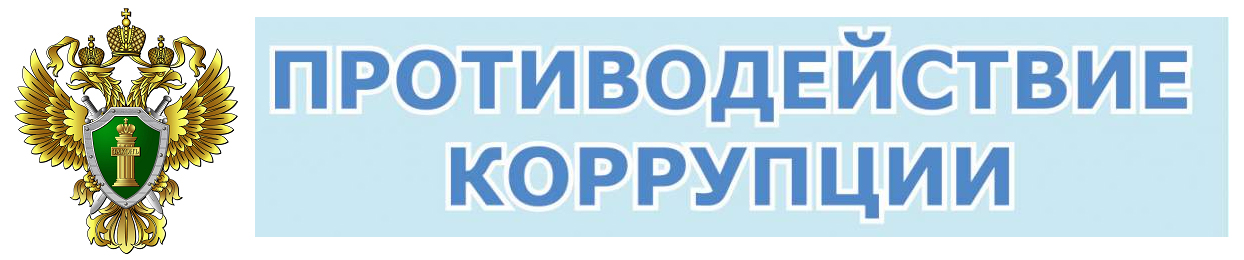 ОБРАТНАЯ СВЯЗЬ ДЛЯ СООБЩЕНИЙ О ФАКТАХ КОРРУПЦИИ В целях улучшения рабочего процесса, искоренения различных негативных явлений и предотвращения коррупции, администрация учреждения заинтересована в получении информации о признаках нарушения требований к служебному поведению, фактах личной заинтересованности и  других коррупционных правонарушений и служебных злоупотреблениях в учреждении.Указанную информацию можно сообщить по телефону 8(8482) 31-00-06 или отправив сообщение на адрес электронной почты:mail@biznes-63.ru «Горячая линия»
по вопросам деятельности учреждения,
в том числе по вопросам незаконных сборов денежных средств.Директор МАУ городского округа Тольятти «АЭР» Шайхутдинов Назир Фаритович  тел. 8(8482) 31-00-06; 31-00-14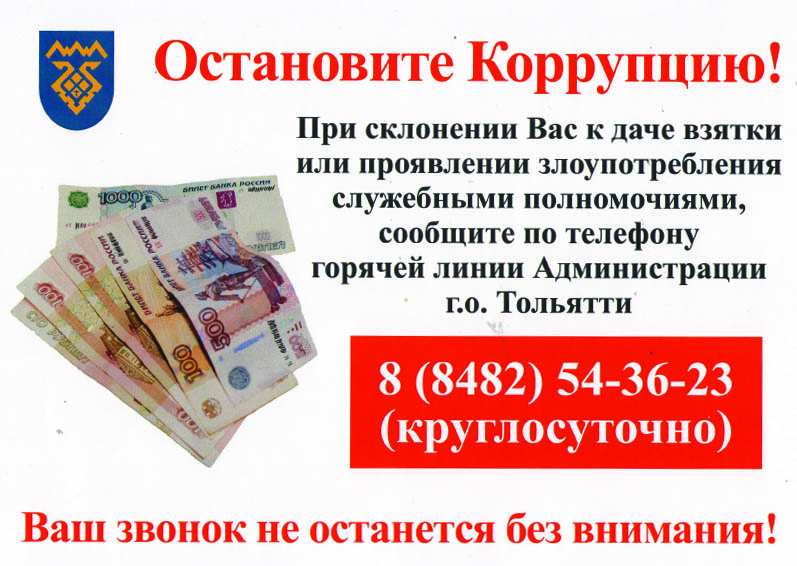 С понедельника по пятницу с 8.30 до 17.15 часов.Департамент экономического развития администрации городского округа Тольятти.С понедельника по четверг с 8.00 до 17.00 часов, в пятницу с 8.00 до 16.00 часов.Прокуратура Автозаводского района города Тольятти Телефон: 33-39-32С понедельника по пятницу с 9.00 до 18.00 перерыв на обед с 13.00 до 14.00«Телефон горячей линии»Администрации городского округа ТольяттиПри склонении Вас к даче взятки или проявлении злоупотреблений служебными полномочиями, сообщите по телефону горячей линии Администрации городского округа Тольятти8(8482)54-36-23(круглосуточно)Горячие линии и телефоны доверия Самарской областиГорячая линия по противодействию коррупции, в том числе незаконному сбору денежных средств: 8 846 333-75-10; 8 846 333-50-01.Контактные телефоны, данные МАУ городского округа Тольятти «АЭР»Контактные телефоны, данные МАУ городского округа Тольятти «АЭР»Контактные телефоны, данные МАУ городского округа Тольятти «АЭР»Контактные телефоны, данные МАУ городского округа Тольятти «АЭР»ТЕЛЕФОНДОЛЖНОСТЬФИОАДРЕС ЭЛЕКТРОННОЙ ПОЧТЫ8 (8482) 31-00-14 (1067)Заместитель директора Божко Евгений ЮрьевичBozhko.ru@gmail.comФИОДолжностьТелефонЭл. почтаАдресПотапова Ирина МихайловнаРуководитель департамента54-32-72 (3272)potapova@tgl.ruул. Площадь Свободы, 4 каб. 320Буянова Ирина НиколаевнаСекретарь руководителя54-32-72 (4171)Buin@tgl.ruул. Площадь Свободы, 4 каб. 319